ОБЩИЕ СВЕДЕНИЯВид практики учебная.Тип практикиПрофессионально-ознакомительная практика.Способы проведения практикистационарна. Сроки, форма проведения и продолжительность практикиМесто проведения практикив профильных организациях, деятельность которых соответствует профилю образовательной программы в соответствии с договорами о практической подготовке;в структурном подразделении университета, предназначенном для проведения практической подготовки:Кафедра журналистики и телевизионных технологий,Протокольно-организационная службаЦентр развития карьеры.При необходимости рабочая программа практики может быть адаптирована для условий проведения практики в дистанционном формате.Форма промежуточной аттестациизачет с оценкой.Для лиц с ограниченными возможностями здоровья и инвалидов место прохождения практики учитывает особенности их психофизического развития, индивидуальные возможности, состояние здоровья и требования по доступности. При необходимости для прохождения практики создаются специальные рабочие места в соответствии с характером нарушений, а также с учетом выполняемых обучающимся-инвалидом или обучающимся с ОВЗ трудовых функций, вида профессиональной деятельности и характера труда.Место практики в структуре ОПОПУчебная практика. Профессионально-ознакомительная практика  относится к обязательной части, формируемой участниками образовательных отношений.Во время прохождения практики используются результаты обучения, полученные в ходе изучения предшествующих дисциплин:Введение в профессию;Современные технологии создания медиапродукта;Выразительные средства экранных искусств;Композиция;История отечественного телевидения;Основы компьютерной графики;Теория и практика отечественного и зарубежного радиовещания.Данная практика закрепляет и развивает практико-ориентированные результаты обучения дисциплин, освоенных студентом на предшествующем ей периоде, в соответствии с определенными ниже компетенциями. В дальнейшем, полученный на практике опыт профессиональной деятельности, применяется при прохождении последующих практик и (или) выполнении выпускной квалификационной работы.ЦЕЛИ И ЗАДАЧИ ПРАКТИКИЦель учебной практики:закрепление и углубление теоретической подготовки обучающегося и закрепление теоретических знаний, полученных при изучении дисциплин учебного плана;развитие и накопление специальных навыков, изучение и участие в разработке организационно-методических и нормативных документов для решения отдельных задач по месту прохождения практики;ознакомление с содержанием основных работ и исследований, выполняемых на предприятии или в организации по месту прохождения практики;участие в стендовых и промышленных испытаниях или исследованиях;знакомство с реальными технологическими процессами;приобретение практических навыков в будущей профессиональной деятельности или в отдельных ее разделах.Задачи учебной практики:Выявление отличительных особенностей медиатекстов, и (или) медиапродуктов, и (или) коммуникационных продуктов разных медиасегментов и платформ;Осуществление подготовки телевизионного и мультимедийного продукта различных жанров и форматов в соответствии с нормами русского и иностранного языков, особенностями иных знаковых систем;Демонстрация кругозора в сфере отечественного и мирового культурного процесса;Применение средств художественной выразительности в создаваемых телевизионных и мультимедийных продуктах;Учет основных характеристик целевой аудитории при создании телевизионных и мультимедийных продуктов;Осуществление своих профессиональных действий с учетом механизмов функционирования системы телепроизводства и телевещания;Эксплуатация современных стационарных и мобильных цифровых устройств на всех этапах создания телевизионного и мультимедийного продукта;Осуществление поиска корректных творческих приемов при сборе, обработке и распространении информации в соответствии с общепринятыми стандартами и правилами профессии творческих телевизионных работников.ФОРМИРУЕМЫЕ КОМПЕТЕНЦИИ, ИНДИКАТОРЫ ДОСТИЖЕНИЯ КОМПЕТЕНЦИЙ, СООТНЕСЁННЫЕ С ПЛАНИРУЕМЫМИ РЕЗУЛЬТАТАМИ ОБУЧЕНИЯ ПО ПРАКТИКЕСТРУКТУРА И ОБЪЕМ ПРАКТИКИ ПО ВИДАМ ЗАНЯТИЙОбщая трудоёмкость учебной практики составляет:Структура практики для обучающихся по видам занятий:СОДЕРЖАНИЕ И СТРУКТУРА ПРАКТИКИИНДИВИДУАЛЬНОЕ ЗАДАНИЕ НА ПРАКТИКУИндивидуальное задание обучающегося на практику составляется руководителем практики и включает в себя типовые задания и частные задания для каждого обучающегося, отражающие специфику деятельности профильной организации/организации практики на базе структурных подразделений университета/научно-исследовательских интересов обучающегося.Типовые задания на практику В процессе учебной практики обучающиеся непосредственно участвуют в работе предприятий сферы рекламы. Каждый обучающийся за период практики должен выполнить следующие задания:Дать общую характеристику предприятия (организации, учреждения):-провести анализ системы управления, масштабов и организационно-правовой формы организации сферы рекламы и связей с общественностью; -ознакомиться с нормативно-методическими материалами по организации основных направлений рекламной и пиар- деятельности организации (формирование, поддержание, усиление, корректировка имиджа фирмы, разработка системы приемов и методов, направленных на улучшение взаимопонимания между фирмой и ее целевыми аудиториями, обеспечение поддержки деятельности фирмы со стороны различных целевых аудиторий и т.д.); - проанализировать организацию взаимодействия с фирмами – партнерами и т.д. Изучить различные разновидности редакций. Работа со СМИ (паблисити, media relations).- Управление в кризисных ситуациях или кризис-менеджмент.- Отношения с персоналом (HR).- Отношения в финансовой сфере (инвестиционный пиар или IR).- Отношения с властными структурами и местным населением (также называется взаимодействием с государственными органами, лоббизмом, политическим пиаром или GR).- Внутрикорпоративный или внутренний PR. Установить этические аспекты деятельности организации;-изучить принципы и нормы профессиональной этики и делового этикета, разделяемые персоналом организации;-проанализировать пути (способы) разрешения нравственных дилемм в деятельности предприятия (организации, учреждения), изучить вопросы корпоративной культуры.Частные индивидуальные задания на практику Содержательная часть частного индивидуального задания на практику для каждого обучающегося составляется руководителем практики в зависимости от функциональных особенностей деятельности принимающей организации/материально-технического обеспечения помещений университета, предназначенных для проведения практической подготовки. Обучающийся вправе участвовать в формировании списка своих задач, учитывая особенности осуществляемой им при этом научной деятельности или для повышения эффективности подготовки выпускной квалификационной работы.РЕЗУЛЬТАТЫ ПРАКТИКИ, КРИТЕРИИ УРОВНЯ СФОРМИРОВАННОСТИ КОМПЕТЕНЦИЙ, СИСТЕМА И ШКАЛА ОЦЕНИВАНИЯСоотнесение планируемых результатов практики с уровнями сформированности компетенцийОЦЕНОЧНЫЕ СРЕДСТВА ДЛЯ ТЕКУЩЕГО КОНТРОЛЯ УСПЕВАЕМОСТИ И ПРОМЕЖУТОЧНОЙ АТТЕСТАЦИИ Проверка достижения результатов обучения по практике осуществляется в рамках текущей и промежуточной аттестации.Текущий контроль успеваемости по практикеПри проведении текущего контроля по практике проверяется уровень сформированности у обучающихся компетенций, указанных в разделе 3 настоящей программы:обсуждение результатов прохождения практики;обсуждение выполнение индивидуального задания.Критерии оценивания текущего контроля выполнения заданий практикиПромежуточная аттестация успеваемости по практикеПромежуточная аттестации проводится в форме зачета с оценкой.Оценка определяется по совокупности результатов текущего контроля успеваемости, и оценки на зачете (защита отчета по практике).Формами отчетности по итогам практики являются:дневник практики (заполняется обучающимся и содержит ежедневные записи о проделанной работе);заключение руководителя практики от профильной организации;письменный отчет о практике;Критерии оценки промежуточной аттестации практикиСИСТЕМА И ШКАЛА ОЦЕНИВАНИЯ СФОРМИРОВАННОСТИ КОМПЕТЕНЦИЙОценка по практике выставляется обучающемуся с учётом результатов текущей и промежуточной аттестации.Система оцениванияОБЕСПЕЧЕНИЕ ОБРАЗОВАТЕЛЬНОГО ПРОЦЕССА ДЛЯ ЛИЦ С ОГРАНИЧЕННЫМИ ВОЗМОЖНОСТЯМИ ЗДОРОВЬЯПрактика для обучающихся из числа инвалидов и лиц с ограниченными возможностями здоровья (далее – ОВЗ) организуется и проводится на основе индивидуального личностно-ориентированного подхода.Обучающиеся из числа инвалидов и лиц с ОВЗ могут проходить практику как совместно с другими обучающимися (в учебной группе), так и индивидуально (по личному заявлению).Обучающиеся данной категории могут проходить практику в профильных организациях (на предприятиях, в учреждениях), определенных для учебной группы, в которой они обучаются, если это не создает им трудностей в прохождении практики и освоении программы практики.При наличии необходимых условий для освоения программы практики и выполнения индивидуального задания (или возможности создания таких условий) практика обучающихся данной категории может проводиться в структурных подразделениях университета.При определении места практики для обучающихся из числа инвалидов и лиц с ОВЗ особое внимание уделяется безопасности труда и оснащению (оборудованию) рабочего места. Рабочие места, предоставляемые предприятием (организацией, учреждением), должны (по возможности) обеспечивать беспрепятственное нахождение указанным лицом на своем рабочем месте для выполнения трудовых функций.При необходимости рабочая программа практики может быть адаптирована для лиц с ограниченными возможностями здоровья.Индивидуальные задания формируются руководителем практики от университета с учетом особенностей психофизического развития, индивидуальных возможностей и состояния здоровья каждого конкретного обучающегося данной категории и должны соответствовать требованиям выполнимости и посильности.Объем, темп, формы работы устанавливаются индивидуально для каждого обучающегося данной категории. В зависимости от нозологии максимально снижаются противопоказанные (зрительные, звуковые, мышечные и др.) нагрузки.Применяются методы, учитывающие динамику и уровень работоспособности обучающихся из числа инвалидов и лиц с ОВЗ. Осуществляется комплексное сопровождение инвалидов и лиц с ОВЗ во время прохождения практики, которое включает в себя учебно-методическую и психолого-педагогическую помощь и контроль со стороны руководителей практики от университета и от предприятия (организации, учреждения), корректирование (при необходимости) индивидуального задания и программы практики.Учебно-методические материалы представляются в формах, доступных для изучения студентами с особыми образовательными потребностями с учетом нозологических групп инвалидов.При необходимости, обучающемуся предоставляется дополнительное время для подготовки ответа и (или) защиты отчета.МАТЕРИАЛЬНО-ТЕХНИЧЕСКОЕ ОБЕСПЕЧЕНИЕ ПРАКТИКИМатериально-техническое оснащение практики обеспечивается профильной организацией в соответствии с заключенным/заключенными договором/договорами о практической подготовке. Материально-техническое обеспечение практики соответствует требованиям ФГОС и включает в себя: специально оборудованные кабинеты, измерительные и вычислительные комплексы, бытовые помещения, соответствующие действующим санитарным и противопожарным нормам, а также требованиям техники безопасности при проведении учебных и научно-исследовательских работ.УЧЕБНО-МЕТОДИЧЕСКОЕ И ИНФОРМАЦИОННОЕ ОБЕСПЕЧЕНИЕ УЧЕБНОЙ ДИСЦИПЛИНЫ (МОДУЛЯ)ИНФОРМАЦИОННОЕ ОБЕСПЕЧЕНИЕ УЧЕБНОГО ПРОЦЕССАРесурсы электронной библиотеки, информационно-справочные системы и профессиональные базы данных: Информация об используемых ресурсах составляется в соответствии с Приложением 3 к ОПОП ВО.Перечень программного обеспечения Перечень используемого программного обеспечения с реквизитами подтверждающих документов составляется в соответствии с Приложением № 2 к ОПОП ВО.ЛИСТ УЧЕТА ОБНОВЛЕНИЙ РАБОЧЕЙ ПРОГРАММЫ ПРАКТИКИВ рабочую программу практики внесены изменения/обновления и утверждены на заседании кафедры:Министерство науки и высшего образования Российской ФедерацииМинистерство науки и высшего образования Российской ФедерацииФедеральное государственное бюджетное образовательное учреждениеФедеральное государственное бюджетное образовательное учреждениевысшего образованиявысшего образования«Российский государственный университет им. А.Н. Косыгина«Российский государственный университет им. А.Н. Косыгина(Технологии. Дизайн. Искусство)»(Технологии. Дизайн. Искусство)»Институт Социальной инженерииКафедра Журналистики и телевизионных технологийРАБОЧАЯ ПРОГРАММАУЧЕБНОЙ  ПРАКТИКИРАБОЧАЯ ПРОГРАММАУЧЕБНОЙ  ПРАКТИКИРАБОЧАЯ ПРОГРАММАУЧЕБНОЙ  ПРАКТИКИПрофессионально-ознакомительной практикиПрофессионально-ознакомительной практикиПрофессионально-ознакомительной практикиУровень образования бакалавриатбакалавриатНаправление подготовки42.03.04ТелевидениеНаправленность (профиль)Производство телерадиовещательной продукцииПроизводство телерадиовещательной продукцииСрок освоения образовательной программы по очной форме обучения4,5 года4,5 годаФорма(-ы) обученияОчно-заочнаяОчно-заочнаяРабочая программа учебной дисциплины «Учебная практика. Профессионально-ознакомительная практика» основной профессиональной образовательной программы высшего образования, рассмотрена и одобрена на заседании кафедры Журналистики и телевизионных технологий, протокол № 01 от 27.08.2021 г.Рабочая программа учебной дисциплины «Учебная практика. Профессионально-ознакомительная практика» основной профессиональной образовательной программы высшего образования, рассмотрена и одобрена на заседании кафедры Журналистики и телевизионных технологий, протокол № 01 от 27.08.2021 г.Рабочая программа учебной дисциплины «Учебная практика. Профессионально-ознакомительная практика» основной профессиональной образовательной программы высшего образования, рассмотрена и одобрена на заседании кафедры Журналистики и телевизионных технологий, протокол № 01 от 27.08.2021 г.Рабочая программа учебной дисциплины «Учебная практика. Профессионально-ознакомительная практика» основной профессиональной образовательной программы высшего образования, рассмотрена и одобрена на заседании кафедры Журналистики и телевизионных технологий, протокол № 01 от 27.08.2021 г.Разработчик(и) рабочей программы учебной дисциплины:Разработчик(и) рабочей программы учебной дисциплины:Разработчик(и) рабочей программы учебной дисциплины:Разработчик(и) рабочей программы учебной дисциплины:ДоцентО.В. Мурзина  О.В. Мурзина  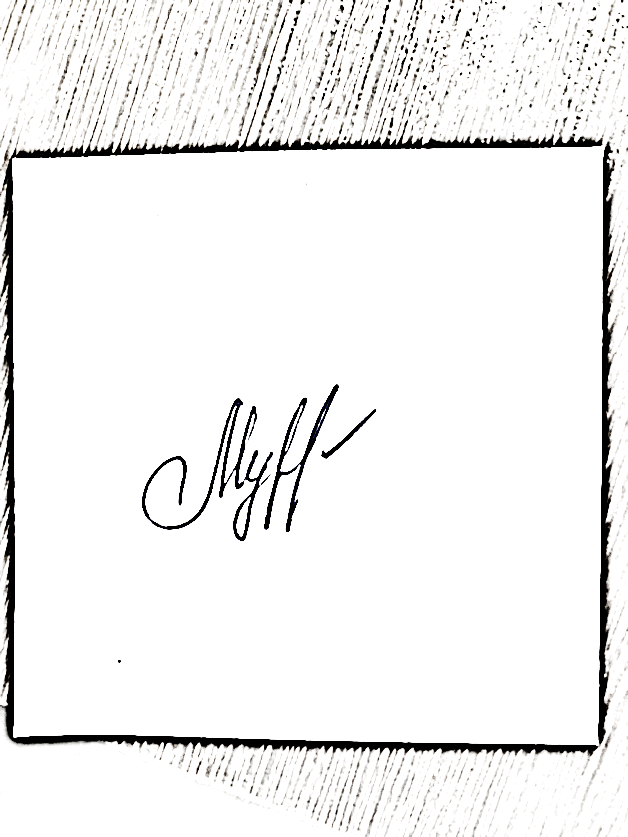 Заведующий кафедройЗаведующий кафедройО.В. Мурзина семестрформа проведения практикипродолжительность практикивосьмойочная2 неделиКод и наименование компетенцииКод и наименование индикаторадостижения компетенцииПланируемые результаты обучения при прохождении практикиУК-1Способен осуществлять поиск, критический анализ и синтез информации, применять системный подход для решения поставленных задачИД-УК-1.1Анализ поставленной задач с выделением ее базовых составляющих. Определение, интерпретация и ранжирование информации, необходимой для решения поставленной задачи;Анализирует, определяет, интерпретирует и ранжирует информацию;Использует системные связи и отношения между явлениями для формирования собственного мнения;Планирует возможные варианты решения поставленных задач;- Анализирует пути решения задач;- Представляет проекты и возможности использованияУК-1Способен осуществлять поиск, критический анализ и синтез информации, применять системный подход для решения поставленных задачИД-УК-1.2Использование системных связей и отношений между явлениями, процессами и объектами; методов поиска информации, ее системного и критического анализа при формировании собственных мнений, суждений, точек зрения;Анализирует, определяет, интерпретирует и ранжирует информацию;Использует системные связи и отношения между явлениями для формирования собственного мнения;Планирует возможные варианты решения поставленных задач;- Анализирует пути решения задач;- Представляет проекты и возможности использованияУК-1Способен осуществлять поиск, критический анализ и синтез информации, применять системный подход для решения поставленных задачИД-УК-1.3Планирование возможных вариантов решения поставленной задачи, оценка их достоинств и недостатков, определение связи между ними и ожидаемых результатов их решения;Анализирует, определяет, интерпретирует и ранжирует информацию;Использует системные связи и отношения между явлениями для формирования собственного мнения;Планирует возможные варианты решения поставленных задач;- Анализирует пути решения задач;- Представляет проекты и возможности использованияУК-1Способен осуществлять поиск, критический анализ и синтез информации, применять системный подход для решения поставленных задачИД-УК-1.4Анализ путей решения проблем мировоззренческого, нравственного и личностного характера на основе использования основных философских идей и категорий в их историческом развитии и социально-культурном контексте.Анализирует, определяет, интерпретирует и ранжирует информацию;Использует системные связи и отношения между явлениями для формирования собственного мнения;Планирует возможные варианты решения поставленных задач;- Анализирует пути решения задач;- Представляет проекты и возможности использованияУК-2Способен определять круг задач в рамках поставленной цели и выбирать оптимальные способы их решения, исходя из действующих правовых норм, имеющихся ресурсов и ограниченийИД-УК-2.1Анализ поставленной цели и определение круга задач в рамках поставленной цели, связей между ними и ожидаемых результатов их решения, анализ альтернативных вариантов для достижения намеченных результатов; использование нормативно-правовой документации в сфере профессиональной деятельности;Анализирует, определяет, интерпретирует и ранжирует информацию;Использует системные связи и отношения между явлениями для формирования собственного мнения;Планирует возможные варианты решения поставленных задач;- Анализирует пути решения задач;- Представляет проекты и возможности использованияУК-2Способен определять круг задач в рамках поставленной цели и выбирать оптимальные способы их решения, исходя из действующих правовых норм, имеющихся ресурсов и ограниченийИД-УК-2.2Оценка решения поставленных задач в зоне своей ответственности в соответствии с запланированными результатами контроля, корректировка способов решения профессиональных задач; Анализирует, определяет, интерпретирует и ранжирует информацию;Использует системные связи и отношения между явлениями для формирования собственного мнения;Планирует возможные варианты решения поставленных задач;- Анализирует пути решения задач;- Представляет проекты и возможности использованияУК-2Способен определять круг задач в рамках поставленной цели и выбирать оптимальные способы их решения, исходя из действующих правовых норм, имеющихся ресурсов и ограниченийИД-УК-2.3Определение имеющихся ресурсов и ограничений, действующих правовых норм в рамках поставленных задач;Анализирует, определяет, интерпретирует и ранжирует информацию;Использует системные связи и отношения между явлениями для формирования собственного мнения;Планирует возможные варианты решения поставленных задач;- Анализирует пути решения задач;- Представляет проекты и возможности использованияУК-2Способен определять круг задач в рамках поставленной цели и выбирать оптимальные способы их решения, исходя из действующих правовых норм, имеющихся ресурсов и ограниченийИД-УК-2.4Представление результатов проекта, предложение возможности их использования и/или совершенствования в соответствии с запланированными результатами и точками контроля, при необходимости коррекция способов решения задач;Анализирует, определяет, интерпретирует и ранжирует информацию;Использует системные связи и отношения между явлениями для формирования собственного мнения;Планирует возможные варианты решения поставленных задач;- Анализирует пути решения задач;- Представляет проекты и возможности использованияУК-3Способен осуществлять социальное взаимодействие и реализовывать свою роль в командеИД-УК-3.1Определение своей роли в социальном взаимодействии и командной работе, исходя из стратегии сотрудничества для достижения поставленной цели;УК-3Способен осуществлять социальное взаимодействие и реализовывать свою роль в командеИД-УК-3.2Учет особенностей поведения и интересов других участников при реализации своей роли в социальном взаимодействии и командной работе;УК-3Способен осуществлять социальное взаимодействие и реализовывать свою роль в командеИД-УК-3.3Анализ возможных последствий личных действий в социальном взаимодействии и командной работе, и построение продуктивного  взаимодействия с учетом этого;УК-3Способен осуществлять социальное взаимодействие и реализовывать свою роль в командеИД-УК-3.4Осуществление обмена информацией, знаниями и опытом с членами команды; оценка идей других членов команды для достижения поставленной цели;УК-3Способен осуществлять социальное взаимодействие и реализовывать свою роль в командеИД-УК-3.5Установка  и поддержание контактов, обеспечивающих успешную работу в коллективе с применением методов конфликтологии, технологий межличностной и групповой коммуникации в деловом взаимодействии;УК-3Способен осуществлять социальное взаимодействие и реализовывать свою роль в командеИД-УК-3.5Установка  и поддержание контактов, обеспечивающих успешную работу в коллективе с применением методов конфликтологии, технологий межличностной и групповой коммуникации в деловом взаимодействии;УК-5Способен управлять своим временем, выстраивать и реализовывать траекторию саморазвития на основе принципов образования в течение всей жизниИД-УК-5.1Анализ современного состояния общества в социально-историческом, этическом и философском контекстах;УК-5Способен управлять своим временем, выстраивать и реализовывать траекторию саморазвития на основе принципов образования в течение всей жизниИД-УК-5.2Использование знаний о социокультурных традициях различных социальных групп, этносов и конфессий, включая мировые религии, философские и этические учения, историческое наследие при социальном и профессиональном общении;УК-5Способен управлять своим временем, выстраивать и реализовывать траекторию саморазвития на основе принципов образования в течение всей жизниИД-УК-5.3Применение способов преодоления коммуникативных барьеров при межкультурном взаимодействии в целях выполнения профессиональных задач;УК-5Способен управлять своим временем, выстраивать и реализовывать траекторию саморазвития на основе принципов образования в течение всей жизниИД-УК-5.4Применение принципов недискриминационного взаимодействия при личном и массовом общении в целях выполнения профессиональных задач и усиления социальной интеграции;УК-6Способен управлять своим временем, выстраивать и реализовывать траекторию саморазвития на основе принципов образования в течение всей жизниИД-УК-6.1Использование инструментов и методов управления временем при выполнении конкретных задач, проектов, при достижении поставленных целей;- Определяет инструменты и методы управления временем;- определяет приоритеты собственных действий;- оценивает требования рынка трудаУК-6Способен управлять своим временем, выстраивать и реализовывать траекторию саморазвития на основе принципов образования в течение всей жизниИД-УК-6.2Определение приоритетов собственной деятельности, личностного развития и профессионального роста. Построение профессиональной карьеры и определение стратегии профессионального развития;- Определяет инструменты и методы управления временем;- определяет приоритеты собственных действий;- оценивает требования рынка трудаУК-6Способен управлять своим временем, выстраивать и реализовывать траекторию саморазвития на основе принципов образования в течение всей жизниИД-УК-6.3Оценка требований рынка труда и предложений образовательных услуг для выстраивания траектории собственного профессионального роста;- Определяет инструменты и методы управления временем;- определяет приоритеты собственных действий;- оценивает требования рынка трудаУК-6Способен управлять своим временем, выстраивать и реализовывать траекторию саморазвития на основе принципов образования в течение всей жизниИД-УК-6.4Определение задач саморазвития и профессионального роста, распределение их на долго-, средне- и краткосрочные с обоснованием актуальности и определением необходимых ресурсов для их выполнения;- Определяет инструменты и методы управления временем;- определяет приоритеты собственных действий;- оценивает требования рынка трудаУК-6Способен управлять своим временем, выстраивать и реализовывать траекторию саморазвития на основе принципов образования в течение всей жизниИД-УК-6.5Использование основных возможностей и инструментов непрерывного образования (образования в течение всей жизни) для реализации собственных потребностей с учетом личностных возможностей, временной перспективы развития деятельности и требований рынка трудаОПК-1Способен создавать востребованные обществом и индустрией медиатексты и (или) медиапродукты, и (или) коммуникационные продукты в соответствии с нормами русского и иностранного языков, особенностями иных знаковых системИД-ОПК-1.1Выявление отличительных особенностей медиатекстов, и (или) медиапродуктов, и (или) коммуникационных продуктов разных медиасегментов и платформ- Выявляет отличительные особенности медиапродукта;- Осуществляет подготовку телевизионного и мультимедийного продуктаОПК-1Способен создавать востребованные обществом и индустрией медиатексты и (или) медиапродукты, и (или) коммуникационные продукты в соответствии с нормами русского и иностранного языков, особенностями иных знаковых системИД-ОПК-1.2Осуществление подготовки телевизионного и мультимедийного продукта различных жанров и форматов в соответствии с нормами русского и иностранного языков, особенностями иных знаковых систем- Выявляет отличительные особенности медиапродукта;- Осуществляет подготовку телевизионного и мультимедийного продуктаОПК-2Способен учитывать тенденции развития общественных и государственных институтов для их разностороннего освещения в создаваемых медиатекстах и (или) медиапродуктах, и (или) коммуникационных продуктахИД-ОПК-2.1Знание систему общественных и государственных институтов, механизмы их функционирования и тенденции развития- Знает системы общественных и государственных инструментов развития;- соблюдает принципы объективности в создании телевизионного и мультимедийного продуктаОПК-2Способен учитывать тенденции развития общественных и государственных институтов для их разностороннего освещения в создаваемых медиатекстах и (или) медиапродуктах, и (или) коммуникационных продуктахИД-ОПК-2.2Соблюдение принципов объективности в создаваемых телевизионных и мультимедийных продуктах при освещении деятельности общественных и государственных институтов- Знает системы общественных и государственных инструментов развития;- соблюдает принципы объективности в создании телевизионного и мультимедийного продуктаОПК-3Способен использовать многообразие достижений отечественной и мировой культуры в процессе создания медиатекстов и (или) медиапродуктов, и (или) коммуникационных продуктовИД-ОПК-3.1Демонстрация кругозора в сфере отечественного и мирового культурного процесса- демонстрирует кругозор в сфере культурного процесса;- применяет средства художественной выразительностиОПК-3Способен использовать многообразие достижений отечественной и мировой культуры в процессе создания медиатекстов и (или) медиапродуктов, и (или) коммуникационных продуктовИД-ОПК-3.2Применение средств художественной выразительности в создаваемых телевизионных и мультимедийных продуктах- демонстрирует кругозор в сфере культурного процесса;- применяет средства художественной выразительностиОПК-4Способен отвечать на запросы и потребности общества и аудитории в профессиональной деятельностиИД-ОПК-4.1Соотнесение социологических данных с запросами и потребностями общества и отдельных аудиторных групп-- создает продукт соответствующий запросам и потребностям общества;- учитывает основные характеристики целевой аудитории при создании продуктаОПК-4Способен отвечать на запросы и потребности общества и аудитории в профессиональной деятельностиИД-ОПК-4.2Учет основных характеристик целевой аудитории при создании телевизионных и мультимедийных продуктов-- создает продукт соответствующий запросам и потребностям общества;- учитывает основные характеристики целевой аудитории при создании продуктаОПК-5Способен учитывать в профессиональной деятельности тенденции развития медиакоммуникационных систем региона, страны и мира, исходя из политических и экономических механизмов их функционирования, правовых и этических норм регулированияИД-ОПК-5.1Знание совокупности политических, экономических факторов, правовых и этических норм, регулирующих развитие разных медиакоммуникационных систем на глобальном, национальном и региональном уровнях- знает совокупность экономических и политических фактов, правовых и этических нормОПК-5Способен учитывать в профессиональной деятельности тенденции развития медиакоммуникационных систем региона, страны и мира, исходя из политических и экономических механизмов их функционирования, правовых и этических норм регулированияИД-ОПК-5.2Осуществление своих профессиональных действий с учетом механизмов функционирования системы телепроизводства и телевещания- знает совокупность экономических и политических фактов, правовых и этических нормОПК-6Способен понимать принципы работы современных информационных технологий и использовать их для решения задач профессиональной деятельностиИД-ОПК-6.1Отбор для осуществления профессиональной деятельности необходимое техническое оборудование и программное обеспечение- осуществляет отбор для осуществления профессиональных действий необходимого технического оборудования;- способен эксплуатировать стационарные и мобильные цифровые устройстваОПК-6Способен понимать принципы работы современных информационных технологий и использовать их для решения задач профессиональной деятельностиИД-ОПК-6.2Эксплуатация современных стационарных и мобильных цифровых устройств на всех этапах создания телевизионного и мультимедийного продукта- осуществляет отбор для осуществления профессиональных действий необходимого технического оборудования;- способен эксплуатировать стационарные и мобильные цифровые устройстваОПК-7Способен учитывать эффекты и последствия своей профессиональной деятельности, следуя принципам социальной ответственностиИД-ОПК-7.1Знание цеховых принципов социальной ответственности, типовые эффекты и последствия профессиональной деятельности- знает цеховые принципы социальной ответственности;Осуществляет поиск и применяет корректные творческие приемыОПК-7Способен учитывать эффекты и последствия своей профессиональной деятельности, следуя принципам социальной ответственностиИД-ОПК-7.2Осуществление поиска корректных творческих приемов при сборе, обработке и распространении информации в соответствии с общепринятыми стандартами и правилами профессии творческих телевизионных работников- знает цеховые принципы социальной ответственности;Осуществляет поиск и применяет корректные творческие приемыпо очной форме обучения – 3з.е.108час.Структура и объем практикиСтруктура и объем практикиСтруктура и объем практикиСтруктура и объем практикиСтруктура и объем практикиСтруктура и объем практикивсего, часАудиторная, внеаудиторная и иная контактная работа, часАудиторная, внеаудиторная и иная контактная работа, часпрактическая подготовка: самостоятельная работа обучающегося формы текущего контроля успеваемости, промежуточной аттестациивсего, часпрактическая подготовка:лекции, часпрактическая подготовка: практические занятия, часпрактическая подготовка: самостоятельная работа обучающегося формы текущего контроля успеваемости, промежуточной аттестации8 семестр108108Самостоятельная работа Организационный этап (часть 1): ознакомление с программой практики и получаемыми в результате ее прохождения компетенциями, целями и задачами практики; заполнение Дневника прохождения практики6Заполнение Дневника (часть 1)Самостоятельная работаСамостоятельное   изучение специальной отечественной и зарубежной литературы и другой научной информации в области рекламы и связей с общественностью6Заполнение Дневника (часть 1)Самостоятельная работаКорректировка, уточнение темы исследования с учетом рекомендации руководителя, где планируется проведение практики по получению первичных профессиональных умений и навыков6Заполнение Дневника (часть 1)Самостоятельная работаАнализ актуальности темы исследования, выбор индивидуального задания на практику.6Заполнение Дневника (часть 1)Отчет по практике (часть 1)Самостоятельная работаИсследовательский этап (часть 2): сбор, обработка, анализ и систематизация литературных источников и другой информации по теме работы6Заполнение Дневника (часть 2)Самостоятельная работаКорректировка обзора литературы, постановка задач исследования 6Заполнение Дневника (часть 2)Самостоятельная работаВыбор методики проведения научного исследования по теме работы6Заполнение Дневника (часть 2)Самостоятельная работаВыполнение индивидуального задания.6Заполнение Дневника (часть 2)Самостоятельная работаВыполнение индивидуального задания.6Заполнение Дневника (часть 2)Самостоятельная работаВыполнение индивидуального задания.6Заполнение Дневника (часть 2)Самостоятельная работаВыполнение индивидуального задания6Заполнение Дневника (часть 2)Самостоятельная работаВыполнение индивидуального задания6Заполнение Дневника (часть 2)Самостоятельная работаВыполнение индивидуального задания6Заполнение Дневника (часть 2)Самостоятельная работаВыполнение индивидуального задания6Заполнение Дневника (часть 2)Самостоятельная работаВыполнение индивидуального задания.6Заполнение Дневника (часть 2)Самостоятельная работаОбсуждение результатов хода практики на научно-техническом семинаре. Заполнение Дневника практики6Заполнение Дневника (часть 2)Отчет по практике (часть 2)Самостоятельная работаЗаключительный этап (часть 3): Подготовка отчета, заполнение Дневника, получение Отзыва руководителя практики6Заполнение Дневника (часть 3)Отчет по практикеСамостоятельная работаСдача зачета6зачет с оценкойЗачет с оценкойВсего:108Зачет с оценкойНаименование этапов практикиТрудоемкость, часСодержание практической работы,включая аудиторную, внеаудиторную и иную контактную работу, а также самостоятельную работу обучающегосяФормы текущего контроля успеваемостиВосьмой  семестрВосьмой  семестрВосьмой  семестрВосьмой  семестрОрганизационный18организационное занятие для разъяснения целей, задач, содержания и порядка прохождения практики;определение исходных данных, цели и методов выполнения задания;формулировка и распределение задач для формирования индивидуальных заданий;анализ индивидуального задания и его уточнение;составление плана-графика практики;прохождение вводного инструктажа/инструктажа по технике безопасности/инструктажа по охране труда; ознакомление с правилами внутреннего распорядка профильной организации; согласование индивидуального задания по прохождению практики;разработка и утверждение индивидуальной программы практики и графика выполнения исследования.собеседование по этапам прохождения практики с определением качества фактически выполненных частей индивидуального задания на практику:учёт посещаемости и наличие конспекта ознакомительной лекции и инструктажа по технике безопасности,вопросы по содержанию заданий, связанных с изучением деятельности организации (например, агентства по рекламе, пиар-агентства и т.д.); зачет по технике безопасности. проверка знаний и умений применения методов и приемов исследований предприятия …Основной - Исследовательский 721. Выполнение индивидуального задания на практику 2. Ведение дневника практикиСобеседование по этапам прохождения практики с определением качества фактически выполненных частей индивидуального задания на практику:наблюдение за выполнением   работ,проверка выполненного раздела программы практики,проверка дневника практики,контрольные проверки хода практики, анализ промежуточных результатов практикиЗаключительный18обобщение результатов индивидуальной работы на практике; проверка полноты и правильности выполнения задания, составление отчетов по практике на основе аналитических материалов и практических результатов по итогам практики;оформление дневника практики. написание отчета по практике на основе аналитических материалов по результатам исследования;публичная защита отчета по практике на научно-техническом семинаресобеседование по этапам прохождения практики с определением качества фактически выполненных частей индивидуального задания на практику:представление обучающимися:материалов в соответствии с индивидуальным заданием по практику,дневника практики,отчета по практике.Уровни сформированности компетенцийИтоговое количество балловв 100-балльной системепо результатам текущей и промежуточной аттестацииОценка в пятибалльной системепо результатам текущей и промежуточной аттестацииПоказатели уровней сформированности универсальной(-ых) компетенции(-й)Показатели уровней сформированности общепрофессиональной (-ых) компетенции(-й)Уровни сформированности компетенцийИтоговое количество балловв 100-балльной системепо результатам текущей и промежуточной аттестацииОценка в пятибалльной системепо результатам текущей и промежуточной аттестацииУК-1ИД-УК-1.1ИД-УК-1.2ИД-УК-1.3ИД-УК-1.4УК-2ИД-УК-2.1ИД-УК-2.2ИД-УК-2.3ИД-УК-2.4УК-3ИД-УК-3.1ИД-УК-3.2ИД-УК-3.3ИД-УК-3.4ИД-УК-3.5УК-5ИД-УК-5.1ИД-УК-5.2ИД-УК-5.3ИД-УК-5.4УК-6ИД-УК-6.1ИД-УК-6.2ИД-УК-6.3ИД-УК-6.4ИД-УК-6.5ОПК-1ИД-ОПК-1.1ИД-ОПК-1.2ОПК-2ИД-ОПК-2.1ИД-ОПК-2.2ОПК-3ИД-ОПК-3.1ИД-ОПК-3.2ОПК-4ИД-ОПК-4.1ИД-ОПК-4.2ОПК-5ИД-ОПК-5.1ИД-ОПК-5.2ОПК-6ИД-ОПК-6.1ИД-ОПК-6.2ОПК-7ИД-ОПК-7.1ИД-ОПК-7.2высокийзачтено (отлично)/зачтеноОбучающийся:-	исчерпывающе и логически стройно излагает подходы к управлению собственной траекторией обучения; правильно обосновывает цели и задачи, необходимые для их достижения;-	показывает способность к грамотному анализу академических текстов различной сложности;	-	способен анализировать теоретический материал и правильно его интерпретировать в тезисах и Презентациях;-	дает развернутые, исчерпывающие, профессионально грамотные ответы на вопросы, возникающие в ходе дискуссий.Обучающийся:-исчерпывающе и логически стройно излагает учебный материал, умеет связывать теорию с практикой;- демонстрирует навыки, необходимые для проектирования и совершенствования полиграфической и упаковочной продукции; -дополняет сведения   фундаментальных наук современными подходами, необходимыми для  проведении исследований и создания новой конкурентоспособной полиграфической продукции и упаковки;дает развернутые, исчерпывающие, профессионально грамотные ответы на вопросы, в том числе, дополнительные.повышенныйзачтено (хорошо)/зачтеноОбучающийся:-	исчерпывающе и логично  излагает подходы к управлению собственной траекторией обучения; правильно обосновывает цели, но не всегда конкретно формулирует  задачи, необходимые для их достижения;-	показывает способность к грамотному анализу академических текстов различной сложности, но допускает небольшие неточности при письменном изложении материала;	-	способен анализировать теоретический материал, но допускает небольшие неточности при его  интерпретировании  в тезисах и Презентациях;	дает грамотные ответы на вопросы, возникающие в ходе дискуссий.Обучающийся:- грамотно излагает учебный материал, но не всегда корректно сопоставляет теорию с практикой;- демонстрирует навыки, необходимые для проектирования полиграфической и упаковочной продукции; -дополняет сведения   фундаментальных наук современными подходами, необходимыми для  проведения исследований и создания новой конкурентоспособной полиграфической продукции и упаковкидает развернутые, исчерпывающие, профессионально грамотные ответы на вопросы, в том числе, дополнительные.базовыйзачтено (удовлетворительно)/зачтеноОбучающийся:-	 демонстрирует знания по обсуждаемым вопросам семинара в объеме, необходимом для дальнейшего освоения ОПОП;-	показывает способность к грамотному анализу  простых академических текстов и материалов;-	способен анализировать теоретический материал, но допускает существенные неточности при его интерпретировании в тезисах и Презентациях;ответы и участие в дискуссиях отражает знания на базовом уровне теоретического и практического материала в объеме, необходимом для дальнейшей учебы и предстоящей работы по профилю обучения.Обучающийся:-  демонстрирует знания по обсуждаемым вопросам семинара в объеме, необходимом для дальнейшего освоения ОПОП;- показывает навыки к проектированию полиграфической и упаковочной продукции на среднем уровне;-отрывочно использует   сведения   фундаментальных наук и современных  подходов, необходимых для  проведении исследований и создания новой конкурентоспособной полиграфической продукции и упаковки;- дает короткие и не всегда профессионально грамотные ответы на вопросы, в том числе, дополнительныенизкийнеудовлетворительно/не зачтеноОбучающийся:- демонстрирует фрагментарные знания теоретического и практического материал, допускает грубые ошибки при его изложении на занятиях и в ходе промежуточной аттестации;- испытывает серьёзные затруднения в применении теоретических положений при решении практических задач профессиональной направленности стандартного уровня сложности, не владеет необходимыми для этого навыками и приёмами;- не способен проанализировать причинно- следственные связи и закономерности в цепочке «цели задачи научных исследований- необходимый теоретический и иллюстрационный материал –последовательность этапов выполнения исследований»;- выполняет задания шаблона, без проявления творческой инициативы- ответ отражает отсутствие знаний на базовом уровне теоретического и практического материала в объеме, необходимом для дальнейшей учебы.Обучающийся:- демонстрирует фрагментарные знания теоретического и практического материал, допускает грубые ошибки при его изложении на занятиях и в ходе промежуточной аттестации;- испытывает серьёзные затруднения в применении теоретических положений при решении практических задач профессиональной направленности стандартного уровня сложности, не владеет необходимыми для этого навыками и приёмами;- не способен проанализировать причинно- следственные связи и закономерности в цепочке «цели задачи научных исследований- необходимый теоретический и иллюстрационный материал –последовательность этапов выполнения исследований»;- выполняет задания шаблона, без проявления творческой инициативы- ответ отражает отсутствие знаний на базовом уровне теоретического и практического материала в объеме, необходимом для дальнейшей учебы.Виды работ:100-балльная шкалапятибалльная системаВыполнение типовых заданий индивидуального плана работы, отраженных в дневнике практики;2-5– Изучение организационной структуры предприятия (организации, учреждения) и взаимосвязи подразделений, общая характеристика предприятия (организации, учреждения);2-5– Изучение учредительных документов и нормативных материалов, регламентирующих деятельность предприятия (организации, учреждения);2-5– Работа в качестве в качестве специалиста по рекламе под контролем руководителя практики 2-5Выполнение частных заданий плана работы, отраженных в дневнике практики;2-5– Изучение информационных технологий, применяемых на предприятии (организации, учреждении)2-5Подготовка отчетной документации по практике:– дневник практики,2-5– заключение руководителя практики от профильной организации/предприятия– отчет о прохождении практики2-5Итого:2 - 5Форма промежуточной аттестацииКритерии оцениванияШкалы оцениванияШкалы оцениванияНаименование оценочного средстваКритерии оценивания100-балльная системаПяти-балльная системаЗачет с оценкой (отчет по практике)Содержание разделов отчета о производственной практике соответствует требуемой структуре отчета, имеет четкое построение, логическую последовательность изложения материала, доказательность выводов и обоснованность рекомендаций.Обучающийся:в выступлении демонстрирует отличные результаты, аргументировано и в логической последовательности излагает материал, использует точные краткие формулировки;квалифицированно использует теоретические положения при анализе деятельности организации, показывает знания рекламы и коммуникаций; основные приемы самообразования; способы получения и эффективного анализа информации, полученной в организации; способы и этические нормы активного взаимодействия с подчиненными, коллегами, руководителями и представителями внешних организаций; способы предупреждения и разрешения конфликтных ситуаций. Ответ не содержит фактических ошибок и характеризуется глубиной, полнотой, уверенностью суждений, иллюстрируется примерами, в том числе из собственной практики.Дневник практики отражает ясную последовательность выполненных работ, содержит выводы и анализ практической деятельности 5Зачет с оценкой (отчет по практике)Отчет о прохождении производственной практики, а также дневник практики оформлены в соответствии с требованиями программы практики, содержание разделов отчета о практике в основном соответствует требуемой структуре отчета, однако имеет отдельные неточности в построении, логической последовательности изложения материала, выводов и рекомендаций.Обучающийся:в выступлении демонстрирует твердые знания программного материала, грамотно и по существу излагает его, не допуская существенных неточностей в ответах, правильно применяет теоретические положения при анализе практических ситуаций;хорошо знает производственный процесс и функционирование предприятия в целом.Ответ содержит некоторые фактические ошибки.Дневник практики заполнен практически полностью, проведен частичный анализ изученной научно-технической литературы.4Зачет с оценкой (отчет по практике)Отчет о прохождении учебной практики. Практика по получению первичных профессиональных умений и навыков, а также дневник практики оформлены с нарушениями требований, содержание разделов отчета о практике, в основном, соответствует требуемой структуре отчета, однако нарушена логическая последовательность изложения материала, выводы и рекомендации некорректны.Обучающийся:в выступлении демонстрирует удовлетворительные знания программного материала, допускает существенные неточности в ответах, затрудняется в анализе практических ситуаций;удовлетворительно знает производственный процесс и функционирование предприятия в целом.Ответ содержит некоторые недопустимые  ошибки.Дневник практики заполнен не полностью, анализ научной и профессиональной литературы представлен фрагментарно3Зачет с оценкой (отчет по практике)Обучающийся:не выполнил или выполнил не полностью программу практики;не показал достаточный уровень знаний и умений применения методов и приемов исследовательской и аналитической работы;оформление отчета по практике не соответствует требованиямв выступлении не ответил на заданные вопросы или допустил грубые ошибки.Дневник практики не заполнен или заполнен частично 2Форма контроля 100-балльная системапятибалльная системаТекущий контроль0 - 70 баллов2 - 5Промежуточная аттестация (защита отчета по практике)0 - 30 балловзачтено (отлично)зачтено (хорошо)зачтено (удовлетворительно)не зачтено (неудовлетворительно)Итого за семестр0 - 100 баллов115035, г. Москва, Калужская ул., 1 115035, г. Москва, Калужская ул., 1 № и наименование учебных аудиторий, лабораторий, мастерских, помещений предназначенных для практической подготовкиОснащенность учебных аудиторий, лабораторий, мастерских, помещений предназначенных для практической подготовки4409- учебная аудитория для проведения занятий лекционного типа, учебная аудитория для проведения занятий семинарского типа, учебная аудитория для групповых и индивидуальных консультаций, учебная аудитория для текущего контроля и промежуточной аттестации, помещение для самостоятельной работы44091. Парты 12 шт.2. Стулья 24 шт.3. Доска маркерная 1 шт. 4. Плазма 1 шт. 5. Ноутбук 1 шт.4408- помещение для самостоятельной работы44081.  Парты 9 шт.2. Стулья 18 шт.3. Доска маркерная 1 шт. 4.  Плазма 1 шт. 5. Ноутбук 5 шт.№ п/пАвтор(ы)Наименование изданияВид издания (учебник, УП, МП и др.)ИздательствоИздательствоГод изданияАдрес сайта ЭБС или электронного ресурса (заполняется для изданий в электронном виде)Количество экземпляров в библиотеке Университета 12345567812.1 Основная литература, в том числе электронные издания12.1 Основная литература, в том числе электронные издания12.1 Основная литература, в том числе электронные издания12.1 Основная литература, в том числе электронные издания12.1 Основная литература, в том числе электронные издания12.1 Основная литература, в том числе электронные издания12.1 Основная литература, в том числе электронные издания1Егоров Ю. Н.Основы маркетингаУчебникМ.: НИЦ ИНФРА-ММ.: НИЦ ИНФРА-М2014https://new.znanium.com/catalog/document/pid=2773661002Соловьев Б. А., Мешков А. А., Мусатов Б. В. Маркетинг УчебникМ.: НИЦ ИНФРА-М М.: НИЦ ИНФРА-М 2009, включая предыду-щие издания2020https://new.znanium.com/catalog/document/pid=123159https://new.znanium.com/catalog/document/pid=35382844-12.2 Дополнительная литература, в том числе электронные издания 12.2 Дополнительная литература, в том числе электронные издания 12.2 Дополнительная литература, в том числе электронные издания 12.2 Дополнительная литература, в том числе электронные издания 12.2 Дополнительная литература, в том числе электронные издания 12.2 Дополнительная литература, в том числе электронные издания 12.2 Дополнительная литература, в том числе электронные издания 1Исааков Г.С.Маркетинг Учебное пособиеУчебное пособиеМ : МГУДТ2016https://new.znanium.com/catalog/document/pid=961356;локальная сеть университета52Синяева И.М.Маркетинг Учебное пособиеУчебное пособиеМ.: Вузовский учебник: НИЦ Инфра-М 2014https://new.znanium.com/catalog/document/pid=427176-3Каменева Н.Г., Поляков В.А.Маркетинговые исследованияУчебное пособиеУчебное пособиеМ.: Вузовский учебник: НИЦ Инфра-М2013https://new.znanium.com/catalog/document/pid=351385-4Николаева Л.Н.Содержание и направления маркетинговых исследований. Конспект лекцийУчебное пособиеУчебное пособиеМ.:МГУДТ2013https://new.znanium.com/catalog/document/pid=461459;локальная сеть университета512.3 Методические материалы (указания, рекомендации по освоению дисциплины (модуля) авторов РГУ им. А. Н. Косыгина)12.3 Методические материалы (указания, рекомендации по освоению дисциплины (модуля) авторов РГУ им. А. Н. Косыгина)12.3 Методические материалы (указания, рекомендации по освоению дисциплины (модуля) авторов РГУ им. А. Н. Косыгина)12.3 Методические материалы (указания, рекомендации по освоению дисциплины (модуля) авторов РГУ им. А. Н. Косыгина)12.3 Методические материалы (указания, рекомендации по освоению дисциплины (модуля) авторов РГУ им. А. Н. Косыгина)12.3 Методические материалы (указания, рекомендации по освоению дисциплины (модуля) авторов РГУ им. А. Н. Косыгина)12.3 Методические материалы (указания, рекомендации по освоению дисциплины (модуля) авторов РГУ им. А. Н. Косыгина)12.3 Методические материалы (указания, рекомендации по освоению дисциплины (модуля) авторов РГУ им. А. Н. Косыгина)12.3 Методические материалы (указания, рекомендации по освоению дисциплины (модуля) авторов РГУ им. А. Н. Косыгина)1Николаева Л.Н., Гусарова А.С.Методические указания для проведения практических занятий по дисциплине «Маркетинг» Методические указанияМетодические указанияМ.:МГУДТ2013https://new.znanium.com/catalog/document/pid=461461; локальная сеть университета52Николаева Л.Н., Шальмиева Д.Б.Методические указания для самостоятельной работы по дисциплине «Маркетинг» Методические указанияМетодические указанияМ.:МГУДТ2011https://new.znanium.com/catalog/document/pid=46150153Ковалева М.Н.Требования к оформлению отчета об учебно-исследовательской работеМетодические указания.Методические указания. Утверждено на заседании кафедры протокол № 3от 02.02.182018ЭИОС15№ ппЭлектронные учебные издания, электронные образовательные ресурсыЭБС «Лань» http://www.e.lanbook.com/«Znanium.com» научно-издательского центра «Инфра-М»http://znanium.com/ Электронные издания «РГУ им. А.Н. Косыгина» на платформе ЭБС «Znanium.com» http://znanium.com/…Профессиональные базы данных, информационные справочные системы………№п/пПрограммное обеспечениеРеквизиты подтверждающего документа/ Свободно распространяемоеWindows 10 Pro, MS Office 2019 контракт № 18-ЭА-44-19 от 20.05.2019PrototypingSketchUp: 3D modeling for everyoneконтракт № 18-ЭА-44-19 от 20.05.2019V-Ray для 3Ds Max контракт № 18-ЭА-44-19 от 20.05.2019………№ ппгод обновления РППхарактер изменений/обновлений с указанием разделаномер протокола и дата заседания кафедры